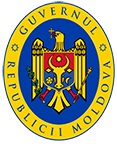 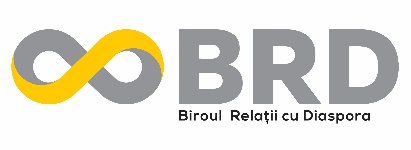 BULETIN INFORMATIVNr. 22/20  (20 iulie – 1 august 2020)ACTIVITATEA GUVERNULUI:Guvernul a ajuns la un acord cu Fondul Monetar InternaționalPrim-ministrul Ion Chicu a avut o întrevedere cu echipa de experți ai Fondului Monetar Internațional (FMI), condusă de Ruben Atoyan. În cadrul ședinței online, au fost definitivate ultimele detalii privind noul program financiar de țară. Consultări politice interministeriale moldo-lituanieneSecretarul de stat Dumitru Socolan a condus o nouă rundă de consultări politice interministeriale moldo-lituaniene, în format de videoconferință. Delegația lituaniană a fost condusă de către viceministrul afacerilor externe Dalius Čekuolis. La discuții au participat directorii politici din ministerele  de externe, precum și ambasadorii celor două state.Cea de-a IV-a reuniune în domeniul diplomației economice: Mai mult ca niciodată avem nevoie de implicarea corpului diplomatic la promovarea intereselor noastre economice și atragerea investițiilorPe data de 29 iulie 2020, în format de videoconferință, a demarat reuniunea anuală în domeniul diplomației economice. În cadrul mesajului de salut, secretarul de stat Dumitru Socolan a subliniat necesitatea cooperării internaționale pe filiera economică în  perioada pandemică, pentru a face față crizei actuale și a remarcat că ministerul mizează pe acțiuni concrete ale atașaților economici în vederea consolidării dialogului cu partenerii externi.Videoconferința secretarului de stat Gheorghe Leucă cu reprezentantul rezident PNUD în Republica Moldova, Dima Al-KhatibDialogul cu Programul Națiunilor Unite pentru Dezvoltare (PNUD), asistența generoasă în contextul contracarării efectelor COVID-19 în Republica Moldova precum şi prioritățile PNUD în țara noastră, au constituit subiecte ale discuției secretarului de stat, Gheorghe Leucă, cu Dima Al-Khatib, reprezentantul rezident al organizației.Conducerea Comisiei Electorale Centrale a avut o întrevedere cu ES Daniel Ioniță, Ambasadorul României în Republica MoldovaScopul întâlnirii a fost de a face un schimb de opinii referitor la acțiunile întreprinse de CEC pentru organizarea alegerilor prezidențiale din 1 noiembrie curent. Subiectul principal al discuțiilor a ținut de condițiile de constituire a secțiilor de votare pentru cetățenii Republicii Moldova cu drept de vot, care în ziua alegerilor se vor afla pe teritoriul României și  de suportul pe care îl pot oferi autoritățile statului român în vederea bunei organizări a procesului.Conducerea Comisiei Electorale Centrale a avut o întrevedere cu Ambasadorul Federației Ruse în Republica MoldovaInterlocutorii au acordat o atenție sporită subiectului modificării legislației electorale. Conducerea CEC a informat că propunerile expediate de CEC în adresa Parlamentului au ținut de îmbunătățirea proceselor electorale și rezidă dintr-o amplă analiză a scrutinelor desfășurate pe parcursului anului precedent, dar și a recomandărilor făcute de misiunile de observare a alegerilor. Pentru cetățenii Republicii Moldova care sunt în străinătate și au nevoie de asistență și informații în contextul pandemiei COVID-19 recomandăm contactarea misiunii diplomatice sau a oficiului consular din statul în care se află:Lista telefoanelor de urgență ale ambasadelor și consulatelor, dar și lista cu site-urile oficiale de paginile de facebook.Întrebări frecvente privind intrarea în Republica Moldova în perioada Stării de Urgență în Sănătate Publică: Pentru cetățenii moldoveni.*****ACTIVITATEA BRD:Zilele Diasporei, 21-23 august 2020În contextul pregătirii Zilelor Diasporei, azi, 29 iulie, echipa BRD a avut o ședință de lucru on-line cu reprezentanții Asociației Naționale a Trainerilor Europeni din Moldova: Lucia Cucu, directorul instituției și Adriana Beniuc, coordonator de proiect. Discuțiile s-au axat nemijlocit pe organizarea cursului on-line „Program de formare pentru profesorii din Centrele Educaționale ale Diasporei”, pe care ANTEM îl organizează în perioada august-septembrie. Lansarea evenimentului va avea loc la 21 august 2020.Înregistarea la Programul de formare pentru profesorii din Centrele Educaționale ale DiasporeiBiroul Relații cu Diaspora (BRD) al Cancelariei de Stat în cooperare cu Asociația Națională a Trainerilor Europeni din Moldova (ANTEM) organizează Programul de formare pentru profesorii din Centrele Educaționale ale Diasporei, cu susținerea financiară a Agenției Elvețiane pentru Dezvoltare și Cooperare (SDC) prin intermediul proiectului „Consolidarea cadrului instituțional al Republicii Moldova în domeniul migrației și dezvoltării”, faza a II-a.Videoconferința „IMPACTUL COVID-19 ASUPRA BUNĂSTĂRII MIGRANȚILOR MOLDOVENI: CUM PUTEM RĂSPUNDE PROVOCĂRILOR ACTUALE?”Azi, 21 iulie, a avut loc videoconferința „IMPACTUL COVID-19 ASUPRA BUNĂSTĂRII MIGRANȚILOR MOLDOVENI: CUM PUTEM RĂSPUNDE PROVOCĂRILOR ACTUALE?”, organizată de către Institutul pentru Politici și Reforme Europene (IPRE) în parteneriat cu Misiunea Organizației Internaționale pentru Migrație (OIM) în Republica Moldova, cu suportul Fundației Hanns Seidel, în cadrul proiectului EU DEBATES CAFÉ.Un altfel de DOR: la distanță, dar totuși împreună!În ciuda acestui prelungit război pandemic, Biroul relații cu diaspora continuă pregătirile pentru organizarea programului DOR și a Zilelor Diasporei. Suntem conștienți că nu va mai fi ca-n anii precedenți, dar avem convingerea că, după un timp, lucrurile vor reveni, într-un fel sau altul, la normal. Iar acum trebuie să acceptăm această provocare.DOR-uleț! Ești Gata?
Programul Diaspora Acasă Reușește „DAR 1+3”Biroul relații cu dispora sprijină Primăria Cimişlia în adresarea sa de a susține realizarea proiectului de dezvoltare locală „Din suflet pentru o Cimișlie curată” din cadrul Programului Diaspora Acasă Reușește „DAR 1+3”.Biroul relații cu diaspora susține Primăria Ciorești care realizează proiectul de dezvoltare locală „Consolidarea infrastructurii turismului rural din com. Ciorești prin îmbunătățirea calității drumurilor locale cu implicarea băștinașilor aflați la muncă peste hotare” din cadrul Programului Diaspora Acasă Reușește „DAR 1+3”.Biroul relații cu diaspora susține Primăria Drochia care realizează implementarea proiectului de dezvoltare locală „Amenajarea spațiului comunitar teatru de vară în parcul central Drochia” din cadrul Programului Diaspora Acasă Reușește „DAR 1+3”.Biroul relații cu diaspora susține Primăria Călărași care realizează implementarea proiectului de dezvoltare locală „Renovarea scărilor de acces din or. Călărași – acces sigur și egal pentru cetățeni” din cadrul Programului Diaspora Acasă Reușește „DAR 1+3”.Biroul relații cu diaspora susține Primăria s. Dărcăuți, care realizează implementarea proiectului de dezvoltare locală „Centrul Comunitar de Dezvoltare, model de consolidare a com. Dărcăuți” și Primăria s. Băxani cu proiectul „Renovarea drumului de acces spre instituțiile publice din satul Băxani, raionul Soroca” din cadrul Programului Diaspora Acasă Reușește „DAR 1+3”.Biroul relații cu diaspora susține Asociația Băștinașilor plecați din satul Vorniceni în adresarea sa de a contribui la realizarea proiectului „Vornicenii aduc lumină acasă” din cadrul Programului Diaspora Acasă Reușește „DAR 1+3”.Biroul relații cu diaspora susține Primăria Mihăileni în adresarea sa de a contribui la realizarea proiectului de dezvoltare locală ”Amenajarea trotuarelor pentru pietoni” din cadrul Programului Diaspora Acasă Reușește „DAR 1+3”.Biroul relații cu diaspora susține Primăria Sireți, r-nul Strășeni, în adresarea sa de a contribui la realizarea proiectului de dezvoltare locală „Dezvoltarea zonei de agrement prin amenajarea unui teren de sport pentru tineri în sectorul locativ “LA LAC” din cadrul Programului Diaspora Acasă Reușește „DAR 1+3”.Biroul relații cu diaspora susține Primăria Carabetovca în adresarea sa de a contribui la realizarea proiectului de dezvoltare locală „Amenajarea parcului din localitate - montarea băncilor, urnelor, amenajarea unui teren de joacă pentru copii, teren pentru antrenamente, trotuar pavat, plantarea copacilor” din cadrul Programului Diaspora Acasă Reușește „DAR 1+3”.Asociația Băștinașilor din Edineţ a dat start implementării proiectului „Împreună îmbunătățim infrastructura Edinețului”, din cadrul Programului Diaspora Acasă Reușește “DAR 1+3”.Implementarea Programului Diaspora Engagement HUB 2020 (DEH)Emisiunea „Scrisori pentru acasă”, la Radio Moldova, care conține un interviu cu Violina Donu, consultant principal al Biroului relații cu diaspora, despre implementarea Programului Diaspora Engagement HUB 2020 (DEH), precum și dialoguri cu doi dintre beneficiarii acestui program: Noie Rotaru și Lilia Rotaru din Israel și Elena Dragalin din SUA.Beneficiara Programului guvernamental de granturi tematice Diaspora Engagement Hub (DEH 2020) Elena Dragalin, reprezentanta diasporei RM în SUA, cu proiectul „Organizații Comunitare”Prin intermediul proiectului învingător dna Elena Drăgălin își propune să identifice necesitățile comunității și să mobilizeze resursele în vederea îmbunătățirii calității vieții în localitatea de baștină, s. Bădragii Noi (Edineț).O nouă rundă de granturi pentru Subprogramul destinat tinerilor din diasporă din cadrul Programului Diaspora Engagement Hub Biroul relații cu diaspora (BRD) din cadrul Cancelariei de Stat lansează apelul pentru o nouă rundă de granturi în cadrul Programului DIASPORA ENGAGEMENT HUB (DEH) pentru Subprogramul destinat tinerilor din diasporă.Vă îndemnăm să urmăriți activitatea BRD în limba română și rusă pe paginile: http://brd.gov.md/ro/press-releases; https://brd.gov.md/ru/press-releaseshttps://www.facebook.com/BiroulRelatiiCuDiaspora/https://ok.ru/profile/591571892507*****ACTIVITATEA DIASPOREI:Vadim Țurcanu, stabilit cu traiul în Marea Britanie, a scos de sub tipar cartea ”PE CONT PROPRIU” Încă până la declanșarea pandemiei COVID-19, am primit, la BRD, vizita a doi tineri carismatici stabiliți în Marea Britanie: Vadim Turcanu și Ana Daud. Am rămas plăcut impresionați de energia pe care o emanau, de proiectele despre care ne povesteau, prezente și de viitor, unele dintre ele urmând a fi implementate cu sprijinul Biroului.Simion Croitoru, basarabean stabilit în Portugalia, fondatorul Moldova Wines: „Noi trebuie să ne promovăm produsele noastre oriunde am fi, să o facem aşa cum toate naţiunile o fac”.Diaspora la tine acasă!Astăzi, initiațiativa pilot ,,din inima diasporei” a ajuns in nordul Moldovei și aici am avut o experiența extraordinar de frumoasă cu localnicii satului Burlanesti. Un tânăr din Republica Moldova, care face masterat în economie la Universitatea Lund din Suedia, îl va consilia pe Secretarul General al ONUVladislav Kaim, a fost numit membru al primului în istorie Grup Consultativ de Tineret pe Schimbări Climatice pe lângă Secretarul General al ONU.